به نام ایزد  دانا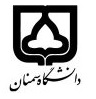 (کاربرگ طرح درس)دانشکده مهندسي عمران                                              نیمسال دوم سال تحصیلی 1398-1397بودجهبندی درسمقطع: کارشناسی□  کارشناسی ارشد□دکتری■مقطع: کارشناسی□  کارشناسی ارشد□دکتری■مقطع: کارشناسی□  کارشناسی ارشد□دکتری■تعداد واحد: نظری3 عملی 0تعداد واحد: نظری3 عملی 0فارسی: مهندسی و مدیریت سیلاب و شکست سدفارسی: مهندسی و مدیریت سیلاب و شکست سدنام درسلاتین:Engineering and Management of Flood and Dam Breakلاتین:Engineering and Management of Flood and Dam Breakنام درسپست الکترونیکی:    khhoseini@semnan.ac.irHkarami@semnan.ac.irپست الکترونیکی:    khhoseini@semnan.ac.irHkarami@semnan.ac.irپست الکترونیکی:    khhoseini@semnan.ac.irHkarami@semnan.ac.irپست الکترونیکی:    khhoseini@semnan.ac.irHkarami@semnan.ac.irمدرسین: دكتر خسرو حسینی- دكتر حجت کرمیمدرسین: دكتر خسرو حسینی- دكتر حجت کرمیمدرسین: دكتر خسرو حسینی- دكتر حجت کرمیمدرسین: دكتر خسرو حسینی- دكتر حجت کرمیبرنامه تدریس در هفته و شماره کلاس: شنبه 16:30-15    دوشنبه 16:30-15برنامه تدریس در هفته و شماره کلاس: شنبه 16:30-15    دوشنبه 16:30-15برنامه تدریس در هفته و شماره کلاس: شنبه 16:30-15    دوشنبه 16:30-15برنامه تدریس در هفته و شماره کلاس: شنبه 16:30-15    دوشنبه 16:30-15برنامه تدریس در هفته و شماره کلاس: شنبه 16:30-15    دوشنبه 16:30-15برنامه تدریس در هفته و شماره کلاس: شنبه 16:30-15    دوشنبه 16:30-15برنامه تدریس در هفته و شماره کلاس: شنبه 16:30-15    دوشنبه 16:30-15برنامه تدریس در هفته و شماره کلاس: شنبه 16:30-15    دوشنبه 16:30-15امتحان پایانترمامتحان میانترمارزشیابی مستمر(کوئیز)ارزشیابی مستمر(کوئیز)فعالیتهای کلاسی و آموزشی، تمرين و پروژهفعالیتهای کلاسی و آموزشی، تمرين و پروژهنحوه ارزشیابینحوه ارزشیابی1050055نمرهنمره - Larry W.Mays., "Storm water collection systems design hand book"., MCGraw-Hill, 2004. - Chow, V.T., Maidment, D.R., Mays, L.W., Applied Hydrology, MCGraw-Hill Book Company, New York, 1988.- Kite, G.W., Frequency Analysis in Hydrology, Water Resources Publication, Colorado, 1985.- مبانی و ضوابط طراحی شبکه‌های جمع‌آوری آبهای سطحی و فاضلاب شهری، نشریه 3-118، سازمان برنامه و بودجه دفتر تحقیقات و معیارهای فنی- وزارت نیرو استاندارد مهندسی آب.- راهنمای ارزیابی خسارت سیلاب، نشریه 296-الف- شرکت مدیریت منابع آب ایران.- مقالات مرتبط. - Larry W.Mays., "Storm water collection systems design hand book"., MCGraw-Hill, 2004. - Chow, V.T., Maidment, D.R., Mays, L.W., Applied Hydrology, MCGraw-Hill Book Company, New York, 1988.- Kite, G.W., Frequency Analysis in Hydrology, Water Resources Publication, Colorado, 1985.- مبانی و ضوابط طراحی شبکه‌های جمع‌آوری آبهای سطحی و فاضلاب شهری، نشریه 3-118، سازمان برنامه و بودجه دفتر تحقیقات و معیارهای فنی- وزارت نیرو استاندارد مهندسی آب.- راهنمای ارزیابی خسارت سیلاب، نشریه 296-الف- شرکت مدیریت منابع آب ایران.- مقالات مرتبط. - Larry W.Mays., "Storm water collection systems design hand book"., MCGraw-Hill, 2004. - Chow, V.T., Maidment, D.R., Mays, L.W., Applied Hydrology, MCGraw-Hill Book Company, New York, 1988.- Kite, G.W., Frequency Analysis in Hydrology, Water Resources Publication, Colorado, 1985.- مبانی و ضوابط طراحی شبکه‌های جمع‌آوری آبهای سطحی و فاضلاب شهری، نشریه 3-118، سازمان برنامه و بودجه دفتر تحقیقات و معیارهای فنی- وزارت نیرو استاندارد مهندسی آب.- راهنمای ارزیابی خسارت سیلاب، نشریه 296-الف- شرکت مدیریت منابع آب ایران.- مقالات مرتبط. - Larry W.Mays., "Storm water collection systems design hand book"., MCGraw-Hill, 2004. - Chow, V.T., Maidment, D.R., Mays, L.W., Applied Hydrology, MCGraw-Hill Book Company, New York, 1988.- Kite, G.W., Frequency Analysis in Hydrology, Water Resources Publication, Colorado, 1985.- مبانی و ضوابط طراحی شبکه‌های جمع‌آوری آبهای سطحی و فاضلاب شهری، نشریه 3-118، سازمان برنامه و بودجه دفتر تحقیقات و معیارهای فنی- وزارت نیرو استاندارد مهندسی آب.- راهنمای ارزیابی خسارت سیلاب، نشریه 296-الف- شرکت مدیریت منابع آب ایران.- مقالات مرتبط. - Larry W.Mays., "Storm water collection systems design hand book"., MCGraw-Hill, 2004. - Chow, V.T., Maidment, D.R., Mays, L.W., Applied Hydrology, MCGraw-Hill Book Company, New York, 1988.- Kite, G.W., Frequency Analysis in Hydrology, Water Resources Publication, Colorado, 1985.- مبانی و ضوابط طراحی شبکه‌های جمع‌آوری آبهای سطحی و فاضلاب شهری، نشریه 3-118، سازمان برنامه و بودجه دفتر تحقیقات و معیارهای فنی- وزارت نیرو استاندارد مهندسی آب.- راهنمای ارزیابی خسارت سیلاب، نشریه 296-الف- شرکت مدیریت منابع آب ایران.- مقالات مرتبط. - Larry W.Mays., "Storm water collection systems design hand book"., MCGraw-Hill, 2004. - Chow, V.T., Maidment, D.R., Mays, L.W., Applied Hydrology, MCGraw-Hill Book Company, New York, 1988.- Kite, G.W., Frequency Analysis in Hydrology, Water Resources Publication, Colorado, 1985.- مبانی و ضوابط طراحی شبکه‌های جمع‌آوری آبهای سطحی و فاضلاب شهری، نشریه 3-118، سازمان برنامه و بودجه دفتر تحقیقات و معیارهای فنی- وزارت نیرو استاندارد مهندسی آب.- راهنمای ارزیابی خسارت سیلاب، نشریه 296-الف- شرکت مدیریت منابع آب ایران.- مقالات مرتبط.منابع و مآخذ درسمنابع و مآخذ درسشماره هفته آموزشیمبحثتوضیحاتاول مبانی و تاریخچه مدیریت سیلابدوم و سومهیدرولوژی حوزه آبریز و سیلابدشتچهارم و پنجمروندیابی سیلاب در رودخانه و دشتششم و هفتممدل‌سازی و مدیریت سیلاب در مخزن سدهشتممدل‌سازی و مدیریت سیلاب ناشی از شکست سدنهم پهنه‌بندی سیلاب و هدایت رودخانهدهمبرآورد فرسایش و رسوب ناشی از سیلابيازدهمارزیابی خسارت سیلابدوازدهممدیریت ریسک و مدیریت بحران در مدیریت جامع سیلابسيزدهممبانی سیستم‌های پیش‌بینی و هشدار سیلابچهاردهم تمهیدات سازه‌ای کاهش اثرات سیلابپانزدهمتمهیدات غیرسازه‌ای کاهش اثرات سیلابشانزدهمتمهیدات رودخانه‌های سیلابی در مناطق مختلف (شهری- ساحلی- کوهستانی- دشت) و مطالعه‌های موردی